Уважаемые коллеги! На основании поручения Департамента образования (письмо № 20-0203/17 от 23.01.2017 г.) и запроса Минздрава России от 29 декабря 2016 года №110/10/1-7759 АОУ ВО ДПО «Вологодский институт развития образования» проводит ежемесячный мониторинг реализации мероприятий по противодействию распространения ВИЧ-инфекции, проведенных в образовательных организациях области.Ежемесячно обобщённую информацию о проведённых мероприятиях в муниципальном районе, городском округе, образовательной организации, подведомственной Департаменту образования области, без учета информации за предыдущий месяц, необходимо предоставлять до 15 числа каждого месяца 2017 года путём заполнения электронной формы на сайте АОУ ВО ДПО «Вологодский институт образования» (баннер «Профилактика ВИЧ-инфекции в образовательных организациях» (слева) / Анкета для дошкольных образовательных организаций, анкета для общеобразовательных организаций, анкета для профессиональных образовательных организаций). Форма отчета (Приложение) может использоваться для первоначального сбора информации.Контактное лицо - методист лаборатории воспитания и социализации Моисеева Ирина Викторовна, тел. 75 78 19, электронный адрес: viro-cp@yandex.ru.Приложение на 1 л. в 1 экз.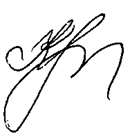 Ректор                                                                                                                    Г.А. КраюшкинаИ.В. Моисеева  75 04 18Приложение Ежемесячная информация о проведении в общеобразовательных, дошкольных и профессиональных образовательных организациях тематических мероприятий по противодействию распространения ВИЧ-инфекции._____________________________________________________________________(муниципальный район, городской округ, образовательная организация, подведомственная Департаменту образования области)Примечание. За пределами таблицы, представляющей количественные данные о мероприятиях, рекомендуется привести примеры тем лекций, бесед и других мероприятий для обучающихся   (с указанием возраста), педагогических работников, родителей. Перечислить образовательные организации, в которых проведены разнообразные по формам мероприятия  со всеми участниками образовательного процесса.Департамент образованияВологодской областиАвтономное образовательное учреждение Вологодской области дополнительногопрофессионального образования  «ВОЛОГОДСКИЙ ИНСТИТУТ РАЗВИТИЯ ОБРАЗОВАНИЯ»Козленская ул., 57, г.Вологда, 160011 Телефон/факс (8172) 75-84-00Е-mail: iro-vologda@yandex.ruО проведении тематических мероприятий по противодействию распространения ВИЧ-инфекции.Руководителям органов управления образованием муниципальных районов и городских округов  Руководителям муниципальных методических служб Руководителям общеобразовательных и профессиональных организаций подведомственных Департаменту образования№п/пФормы мероприятий, проведенных в образовательных организацияхКол-во образовательных организацийКол-во образовательных организацийМероприятия с обучающимися/воспитанниковМероприятия с обучающимися/воспитанниковМероприятия с педагогамиМероприятия с педагогамиМероприятия с родителями (законными представителями)Мероприятия с родителями (законными представителями)Количество образовательных организаций разместивших информацию на сайтеКоличество экземпляров информационных материалов по вопросам профилактики  ВИЧ/СПИД, распространенных среди участников образовательного процесса№п/пФормы мероприятий, проведенных в образовательных организацияхВсегоКол-во организаций, в которых проведены меропри-ятияКол-во меропр.Кол-во участ-никовКол-во меропр.Кол-во участ-никовКол-во меропр.Кол-во участ-ников1.Дошкольные образовательные организацииНе заполняетсяНе заполняется2.Общеобразовательные организации3.Профессиональные образовательные организации процесса 